Appendix I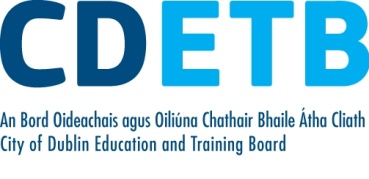 CDETB TAXSAVER PAY MANDATE & APPLICATION FORM OCTOBER 2022*** Fully completed forms must be returned to Sean O’Neill, CDETB, Head Office by 13th September 2022 - late applications will not be accepted ***1.	Employee DetailsName:  		________________ Staff No:		________________________College/Centre:	________________________Contact No./Email       ________________________ Photo ID No *: 	 ___________________*  Please see I.D. Requirement document (Appendix II) for further information.2.	Please indicate your choice of Annual Commuter Ticket: Annual Dublin Bus Travelwide, cost 1,150.00 euro p.a					   		Annual Dublin Bus & Luas, cost 1,400.00 euro p.aAnnual Dart Commuter Rail Only, cost 1,150.00   euro p.aAnnual Dart Commuter Rail & Dublin Bus (Short Hop), cost 1,400.00 euro p.aAnnual Dart Commuter Rail & Luas cost 1,400.00 euro p.a Annual Dart Commuter Rail, Dublin Bus & Luas, cost 1,550.00 euro p.a Iarnrod Eireann All Services, cost 4,100.00  euro p.a Iarnrod Eireann & Bus Eireann, All Services, cost 4,100.00 euro p.a Iarnrod Eireann & Dublin Bus, All Services,  cost  4,400.00  euro p.a Iarnrod Eireann & Luas,  All Services, cost  4,400.00 euro p.a.All CIE Services, cost 5,200.00 euro p.a.Extra €320.00 Annually to include Luas & Bus 90/145 to Connolly Station.Iarnrod Eireann Point _____________to Point  ______________,cost varyBus Eireann Zonal TicketsBus Eireann, Zone 1/Red, cost 1,150.00 euro p.a.Bus Eireann, Zone 2/Green, cost 1,472.00 euro p.a.Bus Eireann, Zone 3/Blue, cost 1,872.00 euro p.a.Bus Eireann, Zone 4/Yellow, cost 2,096.00,euro p.a.Bus Eireann, Zone 5/Orange, cost 2,216.00 euro p.a.(Please check Bus Eireann Zonal Destination, visit Taxsaver Website for your selection.)Bus Eireann  Point ___________________to Point _____________, cost varyLUASLUAS  (Annual All Zones), cost  1,050.00 euro p.a.		If you are purchasing a ticket from a Private Operator, please give details on separateattachment or include completed Private Operator’s Application form.Please indicate by ticking box, if you are the holder of a Personalised Green Leap Card purchased on your behalf through CDETB Taxsaver Scheme.*** These prices are current, however in the event of any change, prices at date of         purchase will be used ***       Please Note: This form is only for staff requiring new tickets from October 2022. If you have received a three month extension on your ticket due to COVID 19 and , the CDETB will be reopen the scheme in March 2023 for tickets to commence in April  2023.Salary Deduction Authorisation FormFor Whole-Time/Permanent ContractsPlease alter my terms and conditions of employment to forego € _________of the first 10 months of 2022/2023 salary for the purchase of the Annual Taxsaver commuter ticket.For Pro Rata Contracts.Please alter my terms and conditions of employment to forego € ________  of the first 8 months of 2022/2023 salary for the purchase of the Annual Taxsaver commuter ticket.I understand that if employment with CDETB ceases before the 31st July 2023 for permanent contracts or 31st May 2023 for Pro Rata contracts, the outstanding cost of the ticket will be deducted from my final remuneration.I have read the CDETB Taxsaver 2022 Terms and Conditions document.Signed: __________________________    Date: ____________________